If you have lost your dog’s pedigree issued by Ukrainian Kennel Union, you can order the DUPLICATE.Please note, that only the person who is mentioned as the OWNER in the UKU Stud book can apply for the DUPLICATE of the issued pedigree.Before sending this application you must transfer on the UKU bank account - 60 Euro (for the 3-generations pedigree) or 80 Euro  (for the 4-generations pedigree)Please, indicate in your transaction bank details of ALL THREE BANKS below: BENEFICIARY	iban: UA133204780000000026000121225Name: Ukrainian Kennel UnionAddress: Rognidynska str. 3, Kyiv 01004, UkraineBANK OF BENEFICIARYJSB "UKRGASBANK"Yerevanskaya Str., 1, Kyiv, UkraineSWIFT: UGASUAUKBANK CORRESPONDENTCOMMERZBANK AGNeueMainzerStrasse 32-36, 60261 Frankfurt am Main, GermanySWIFT: COBADEFFThe undersigned person is requesting for the issue of the duplicate of the UKU pedigree for the dog:Owner (s)	Owner’s declaration	Please fill in and sign this form, attach the receipt of bank transfer and send to our e-mail address:	headoffice.uku@gmail.com	Issued Duplicate will be sent to the owner’s address with the recommended letter.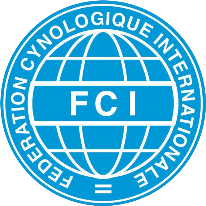 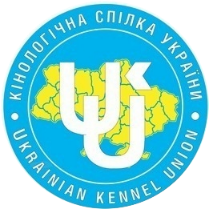 FEDERATION CYNOLOGIQUE INTERNATIONALUKRAINIAN KENNEL UNIONMechnykova 18, 1st floor, Kyiv, Ukraine, 01021REQUEST FOR THE ISSUEOF THE DUPLICATE OF THE UKU PEDIGREEREQUEST FOR THE ISSUEOF THE DUPLICATE OF THE UKU PEDIGREEBreedName Date of birthMALEFEMALEMicrochip numberRegistration numberName (s)CountryPostal code City,AddressTelephone numbere-mailThe undersigned person solemnly declares that he/she is indeed the owner of the above mentioned dog, that UKU pedigree for this dog has been lost and he/she is applying for the duplicate.The previously issued and lost pedigree will be cancelled, the new copy of it will be issued and the word “DUPLICATE” will be clearly indicated on it.Date:                                                              Signature: